VorlageVier QR-Codes für eine unterschiedliche MusikauswahlAchtungVor der Musik kommt auf YouTube Werbung.1 Stunde emotionale und schöne Klaviermusik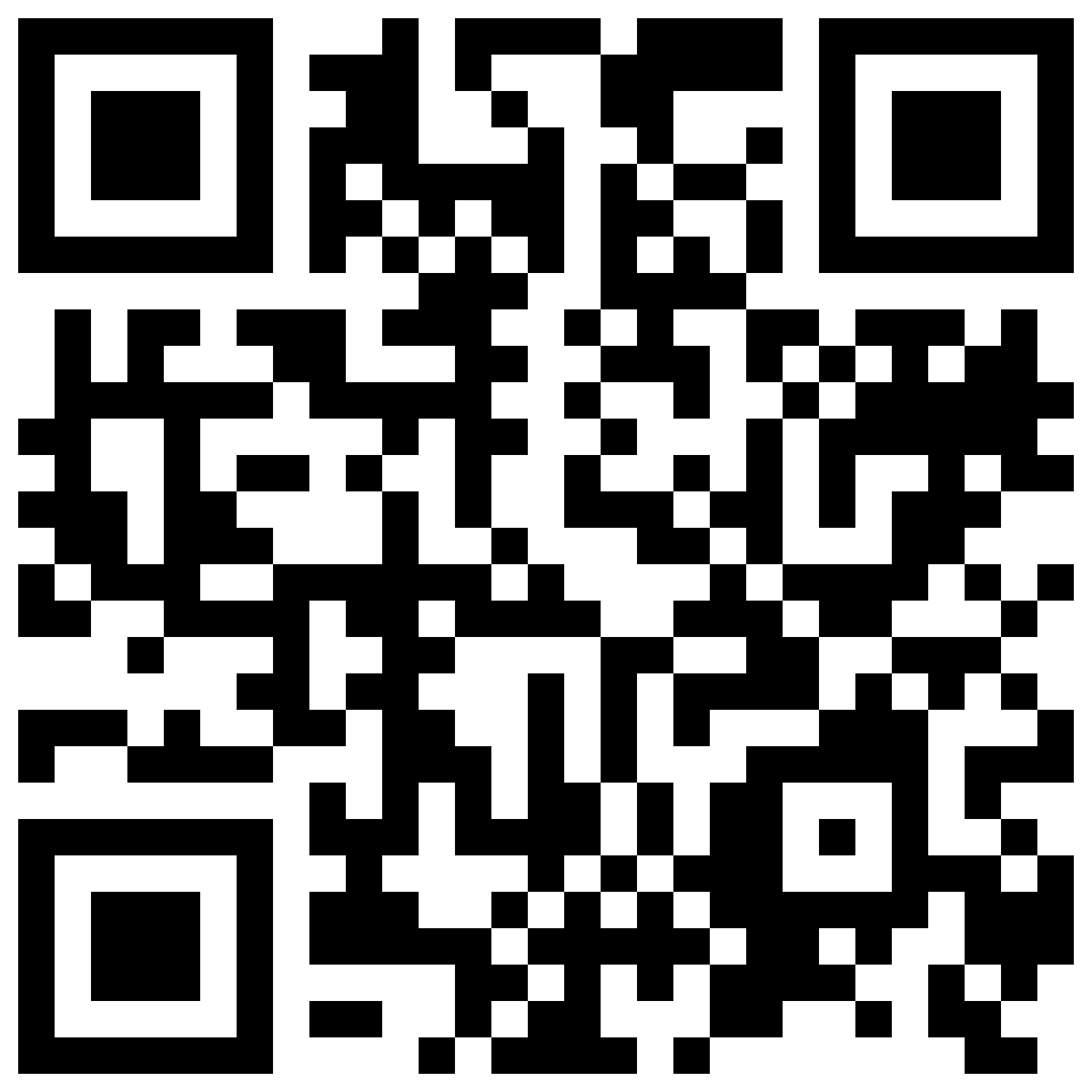 Best of Epic Musik 2014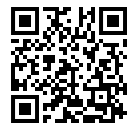 Aggressive Motivational Hard Hip Hop Instrumental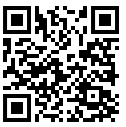 Abba Dancing Queen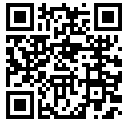 